Årsmöte Wisby City 2018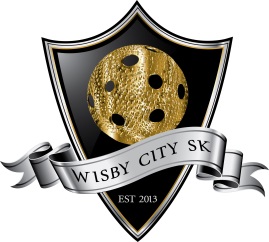 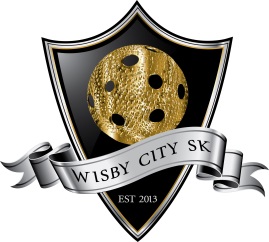 Datum: 2018-04-29Tid: 15:00Plats: Norggatt Café Dagordning1. Mötets öppnade.2. Upprop och fastställande av röstlängd. 	____st.3. Har mötet utlysts på ett riktigt sätt?		Ja/Nej	4. Fastställande av dagordningen.		Godkänns/avslås5. Val av ordförande för mötet.			_________________6. Val av sekreterare för mötet.		_________________7. Val av justeringsmän som tillsammans med mötesordförande skall justera protokollet, tillika rösträknare. 	____________________ och _______________________8. Styrelsens verksamhetsberättelse och resultat- och balansräkning för det senasteverksamhetsåret. Se bilaga9. Revisorns berättelse över styrelsens förvaltning under senaste räkenskapsåret.Se bilaga10. Ges ansvarsfrihet för styrelsen för den tid som revisionen avser?	Ja / Nej11. Fastställande av medlemsavgift. 	_____ kr. för aktiv och _____ kr. för passiv medlem.12. Fastställande av verksamhetsplan och budget för kommande verksamhetsår. 13. Omval på styrelsens representanter enligt schema:Post 				Sittande			Omvalsperiod		 Vald personOrdförande/firmatecknare 	 			1år/2018 		____________Ledamot 1			Tommy Nyström			2år/2018 		____________Ledamot 2 / sekreterare	    	Magnus Pettersson		2år/2018		____________	Kassör/firmatecknare		Ulrica Andersson	 		2år/2017		Ledamot 3 sponsoransvarig	Tord Lindström			2år/2018		____________Ledamot 4 			Tord Persson			2år/2019Ledamot 5 sportansvarig		Peder Andersson 			2år/2019 		Revisor 			Therese Nannsjö	 		1år/2018 		____________Valberedning 1 och sammankallande			    	Stefan Alm	 		1år/2018		____________Valberedning 2		   	Micke Klintalm			1år/2018		____________Firmatecknare är ordförande och kassör var och en för sig.14. Behandling av förslag som väckts av styrelsen eller inlämnats till styrelsen avsektionsstyrelse eller röstberättigad medlem minst 21 dagar, dock med förslag tillstadgeändring eller upplösning av föreningen skal inlämnas senast 30 dagar innan mötet.15. Övriga frågor______________________________________________________________________________________________________________________17. Mötets avslutandeSekreterare 				Justeringsman1 			Justeringsman2____________________		 __________________ 	____________